Dear Parent/Guardian,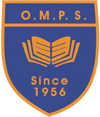 Due to current circumstances and advice, the Authority has now notified that the YMI concert which our p 5,6 and 7 pupils and families were due to attend on Wednesday 18/03/20, has now been cancelled .We appreciate this is a disappointment after the hard work and enthusiasm of all involved, but recognise that this is part of the wider commitment of us all at the current time . We will of course organise refunds for tickets purchased ASAP and will notify you when these are being sent home. Please contact the school office if you have any concerns with regard to refunds. Again, many thanks for your support and understanding. Kind Regards,L.McFadden (HT)